Мониторинг объекта (ОН –Малахова О.А.)  01.11. 2023Проведение капитального ремонта сетей водоотведения с. Чернышевка, ул. Лермонтова(источники финансирования – к/б и м/б)Подрядчик ООО «ПримВодоканалНаладка». Сроки выполнения работ: 19.06-31.10.2023.Выполнено 90-95 процентов. На объекте 4 рабочих, три единицы техники. Строительный мусор отсутствует. Подключили практически весь объект. Работ завершают. Проводятся работы по благоустройству. Строительный мусор отсутствует.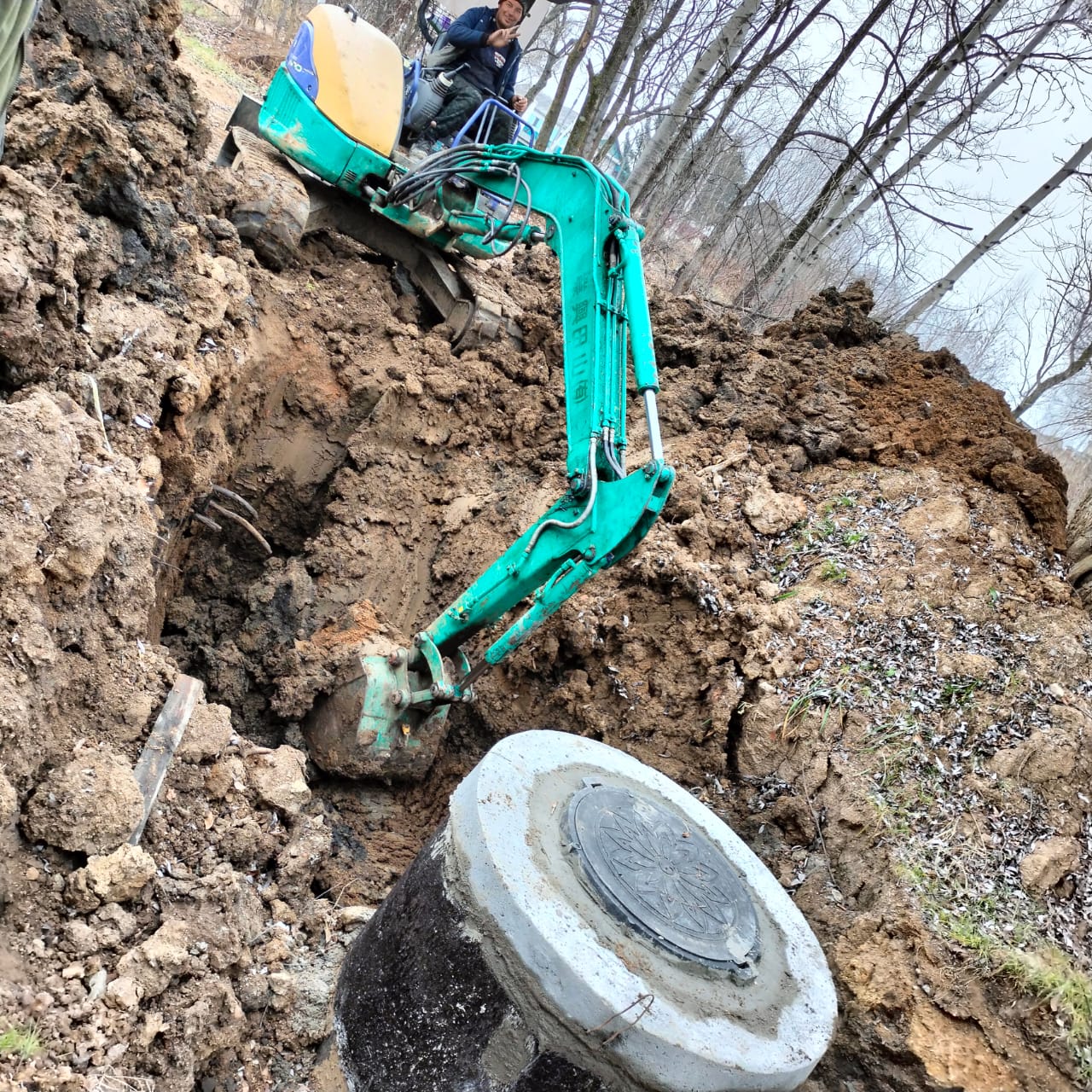 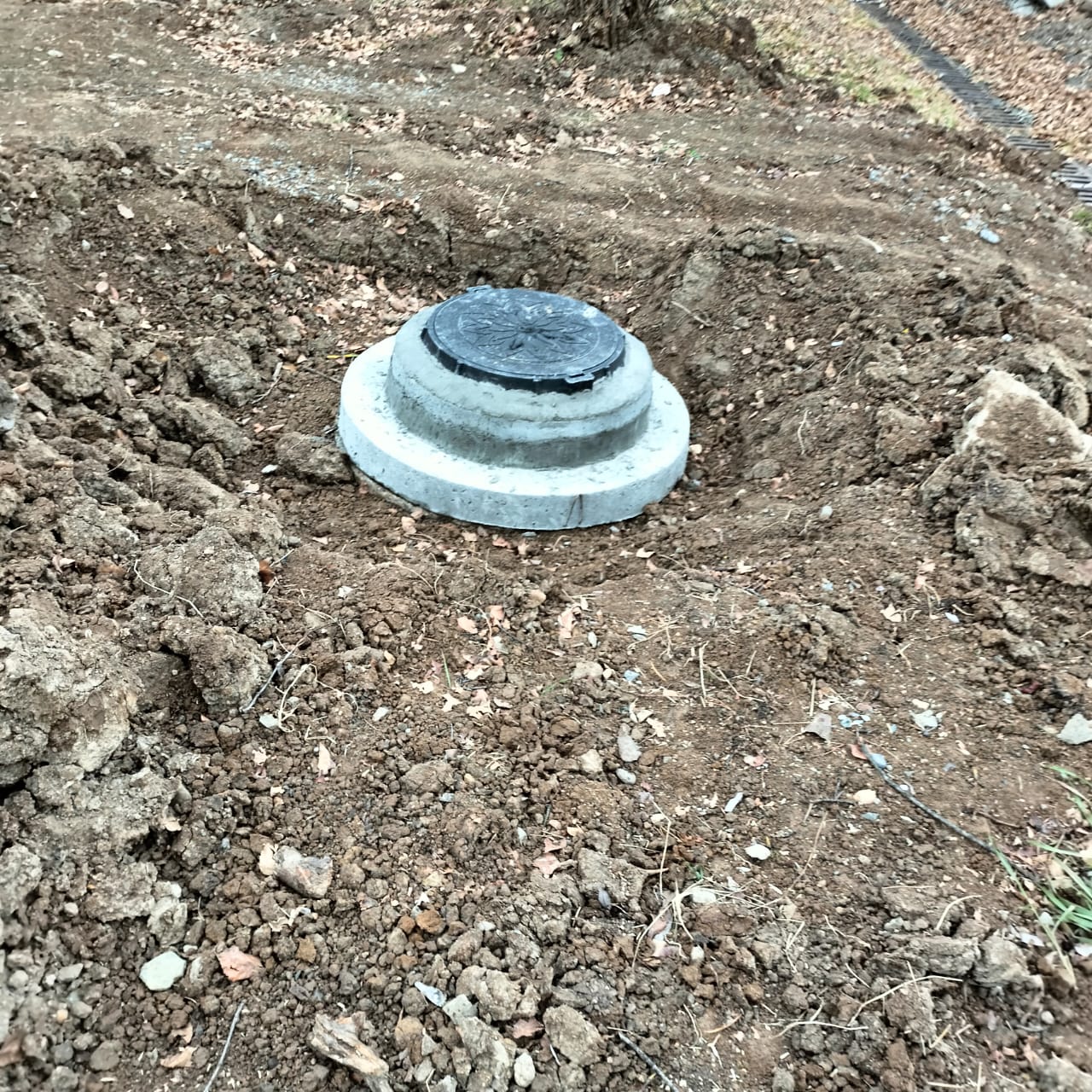 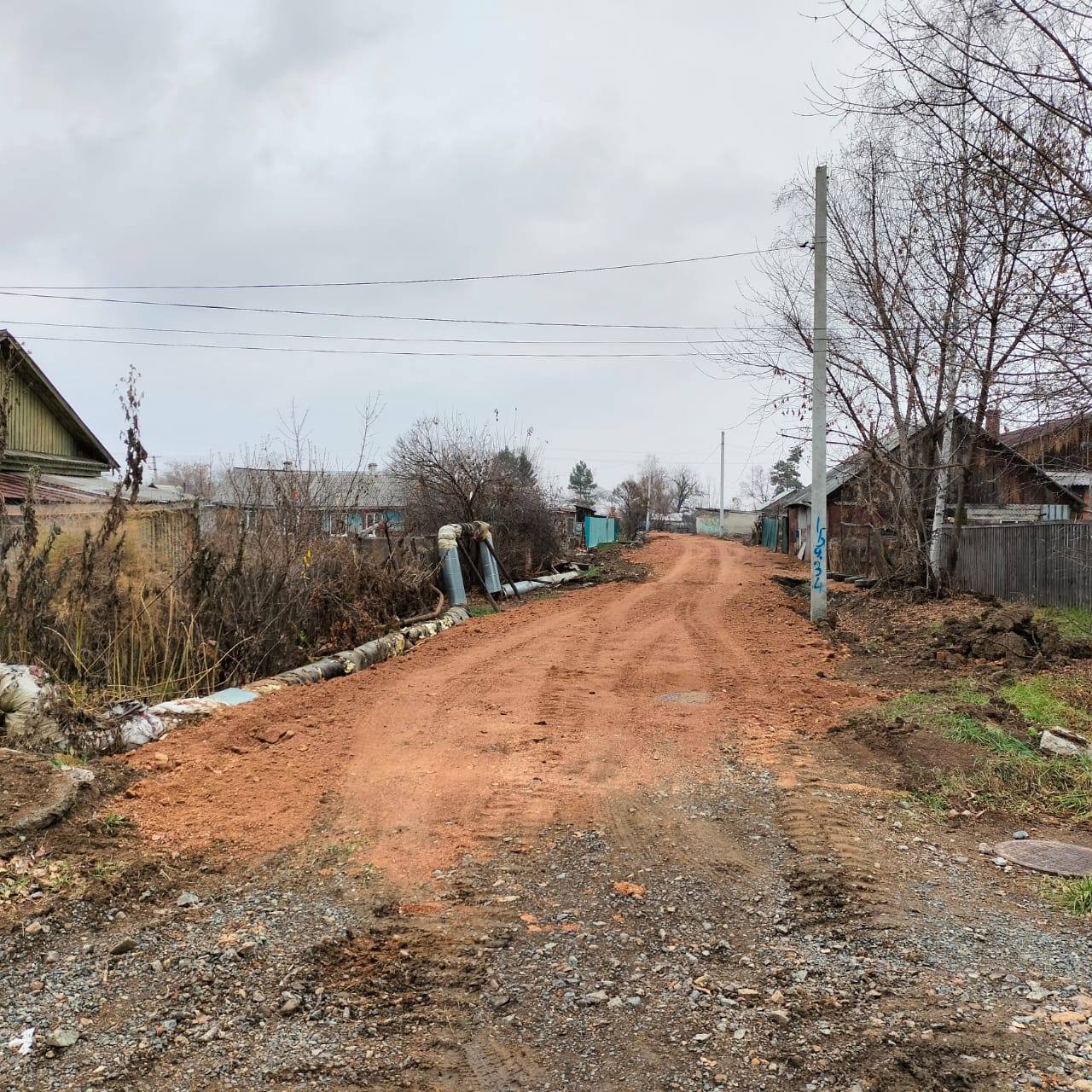 